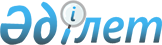 Об утверждении ставки платы за лесные пользования на участках государственного лесного фонда (за исключением ставок за древесину, отпускаемую на корню) Кызылординской областиРешение Кызылординского областного маслихата от 27 октября 2023 года № 58
      В соответствии с подпунктом 2) статьи 14 Лесного Кодекса Республики Казахстан, пунктом 1 статьи 587 Кодекса Республики Казахстан "О налогах и других обязательных платежах в бюджет" (Налоговый Кодекс), пунктом 5 статьи 6 Закона Республики Казахстан "О местном государственном управлении и самоуправлении в Республике Казахстан", приказом исполняющего обязанности Министра сельского хозяйства Республики Казахстан "Об утверждении Методических указаний расчета ставок платы за лесные пользования на участках государственного лесного фонда" от 13 сентября 2018 года № 383 Кызылординский областной маслихат РЕШИЛ:
      1. Утвердить прилагаемые ставки платы за лесные пользования на участках государственного лесного фонда (за исключением ставок за древесину, отпускаемую на корню) Кызылординской области согласно приложению к настоящему решению.
      2. Настоящее решение вводится в действие по истечении десяти календарных дней после дня его первого офицального опубликования. Ставки платы за лесные пользования на участках государственного лесного фонда (за исключением ставок за древесину, отпускаемую на корню) Кызылординской области
      *Примечание: ставки платы за использование участков государственного лесного фонда для огородничества, бахчеводства, садоводства и выращивания иных сельскохозяйственных культур устанавливаются на уровне ставок земельного налога по качеству почв пропорционально баллам бонитета, определенных налоговым законодательством.
					© 2012. РГП на ПХВ «Институт законодательства и правовой информации Республики Казахстан» Министерства юстиции Республики Казахстан
				
      Председатель Кызылординского областного маслихата 

Н. Байкадамов
Приложение к решению
маслихата Кызылординской области
от "27" октября 2023 года № 58
№
Наименование
Единица измерения
Ставка платы за единицу (месячный расчетный показатель)
1
2
3
4
1.
Краткосрочное лесопользование участками государственного лесного фонда 
Краткосрочное лесопользование участками государственного лесного фонда 
Краткосрочное лесопользование участками государственного лесного фонда 
1.1
Сенокошение, в том числе по группам качественного состояния сенокосных угодий:
Сенокошение, в том числе по группам качественного состояния сенокосных угодий:
Сенокошение, в том числе по группам качественного состояния сенокосных угодий:
хорошее 
1 гектар - 1год
 0,07113 
удовлетворительное
1 гектар - 1год
 0,053348 
плохое
1 гектар - 1год
0,041493 
2.
Пастьба скота, в том числе за пастьбу одной головы сельскохозяйственных животных по их группам:
Пастьба скота, в том числе за пастьбу одной головы сельскохозяйственных животных по их группам:
Пастьба скота, в том числе за пастьбу одной головы сельскохозяйственных животных по их группам:
Крупный скот: (верблюд)
1 голова – 1 год
 0,42694 
Крупный рогатый скот:
корова
1 голова – 1 год
 0,1161739 
лошадь
1 голова – 1 год
 0,16727 
Мелкий скот (овца)
1 голова – 1 год
 0,01742 
Мелкий скот (коза)
1 голова – 1 год
 0,06099 
Осел
1 голова – 1 год
 0,034853 
Молодняк крупного скота
1 голова – 1 год
 0,06099 
3.
Размещение ульев и пасек
1 улей – 1 год
 0,05927 
4.
Огородничества, бахчеводства, садоводства и выращивания иных сельскохозяйственных культур участков лесного фонда
1 гектар - 1год
*
5.
Сбор и заготовка лекарственных растений и технического сырья
Сбор и заготовка лекарственных растений и технического сырья
Сбор и заготовка лекарственных растений и технического сырья
Солодка голая
1 килограмм 
 0,01797 
Цистанхе солончаковая
1 килограмм 
 0,069565 
Ферула вонючая
1 килограмм 
 0,12753 
Камыш
 1 кубический метр 
0,052174 
Чи
1 кубический метр 
 0,052174 
6.
В научно-исследовательских, оздоровительных, рекреационных, историко-культурных туристских и спортивных целей
1 – человек в день 
0,1
7.
Долгосрочное лесопользование участками государственного лесного фонда
Долгосрочное лесопользование участками государственного лесного фонда
Долгосрочное лесопользование участками государственного лесного фонда
7.1
В научно-исследовательских и оздоровительных целей
1 гектар - 1год
 0,05927 
7.1
Для рекреационных, историко-культурных туристских и спортивных целей
1 гектар - 1год
 0,05927 
8.
Пользование участками лесного фонда для нужд охотничьего хозяйства в порядке долгосрочного лесопользования, предоставленные и осуществляемые в срок от 10 до 49 лет
Пользование участками лесного фонда для нужд охотничьего хозяйства в порядке долгосрочного лесопользования, предоставленные и осуществляемые в срок от 10 до 49 лет
Пользование участками лесного фонда для нужд охотничьего хозяйства в порядке долгосрочного лесопользования, предоставленные и осуществляемые в срок от 10 до 49 лет
8.1
Для нужд охотничьего хозяйства в порядке долгосрочного лесопользования
1 гектар - 1год
 0,02963 